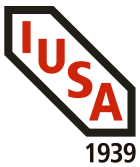  GRUPO IUSA, S.A. DE C.V. (Sociedad Integradora) a través de este medio da cumplimiento a lo establecido en el artículo 70 fracción IV segundo párrafo y fracción V inciso c) de la Ley del Impuesto Sobre la Renta vigente, referente a hacer pública la  información relativa al Impuesto Sobre la Renta Diferido como sociedad integradora y opcionalmente el de sus sociedades integradas que tributan bajo el “Régimen Opcional para Grupos de Sociedades”.Fundamento legal:Artículo 70 fracción IV segundo párrafo y fracción V inciso c) de la Ley del Impuesto Sobre la Renta vigente y regla 3.6.6. de la Resolución Miscelánea Fiscal 2018.Impuesto Sobre la Renta Diferido por los ejercicios de 2015, 2016 y 2017 de la sociedad integradora e integradas:R.F.C.Nombre de la compañíaImpuesto Sobre la Renta Diferido EJERCICIO 2015    (pesos)Impuesto Sobre la Renta Diferido EJERCICIO 2016(pesos)Impuesto Sobre la Renta Diferido EJERCICIO 2017(pesos)GIU970605SZ7Grupo IUSA, S.A. de C.V.8,820.00844.00911,903.00DNI980423R83Desarrolladora de Negocios IUSA, S.A. de C.V.--17,293.00IBI131217SJ2Inmobiliaria Bierafin S.A. de C.V.---